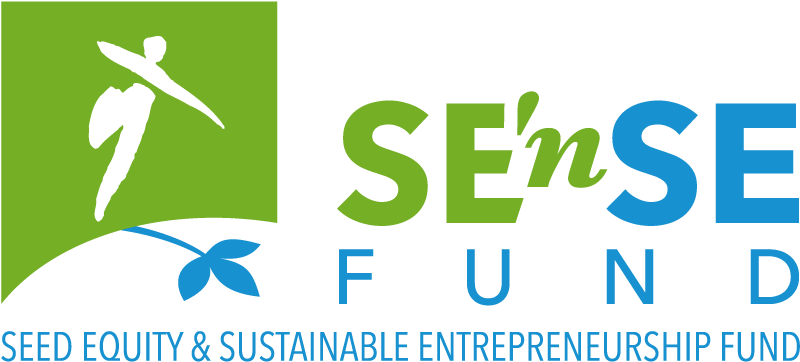 Seed financing for early stage quality environment-driven sustainable projectsThis application must be submitted before 28 June 2017, 12:00 pm, to the following address: sense@fgf.bePlease be as concise as possible. The completed form cannot exceed 15 pages.* = mandatory responseA few questions about your projectGive a name to your project/company. *This name will be used in our communication (jury, website, annual report). So please be as clear and as concrete as possible.Briefly describe your project in no more than six sentences. *This description will be used in our communication (jury, website, annual report). So please be as clear and as concrete as possible. Please describe the (environmental, social…) need/problem you want to address? *Please describe the product or service that you are planning to put on the market and how it addresses the need/problem. *Please describe the impact your project will have on the environment? *Please, quantify this impact.How do you plan to live your sustainability values (People, Planet, Prosperity, Participation)? *The companyWhen was your company created or will it be created? *Which legal form does/will your company have? *Where is/will your company be located? * Budget/SupportWhat are the total financial needs to realize the project in the coming 5 years? Please explain. *What will your personal contribution be? *Other contributions in equity. *External financing (banks or other). *Subsidies. *What is the amount of financial support that you are applying for from the SE’nSE Fund? *(Please enter the amount with no decimal point and no commas)Why are you applying for the SE’nSE Fund? *Explain briefly what difference the SE’nSE Fund would make to your project and for what expenditure you would use the support?Have you received non-financial support from other organizations to set up your project? *(e.g. to build your business model, …)Details about your projectDescribe the target market. Who will be your clients? Who else will benefit from your solution? *Who are your competitors? *Please provide full name and internet site for all companies/organizations mentionedWhat is your competitive advantage on them? Your unique selling proposition (economically and environmentally)? *How do you plan to attract clients, and why/how will you keep them? Elaborate briefly on your marketing plan. *How will you price your product/service? *Current achievements: have you already any evidence confirming the relevance of your problem-solution fit (via interviews, focus groups, benchmarking, …)? *If your project consists in a technical innovation, please mention a person (not involved in the project) who can validate it from a technical point of view.Please add their contact detailsWhat are the different phases of development of your company and the timing that you have in mind? *How many jobs do you plan to create in the 5 coming years? Please explain. *What do you see as the main evolutions in your sector in the coming years (regulation wise and market wise)? *Where will your project be conducted (regions/countries)? *In which fields will your project be active? *  Agriculture & Rural Affairs  Architecture, Building & Spatial Pl.  Arts, Culture & Entertainment  Design & fashion  Education & Training  Energy & Climate  Environment  Expertise & Research  Finance  Food  Health  Hi-Tech   Industry  International Solidarity  Materials & Waste  Participation & Democracy  Participation & Democracy 	  Trade & Horeca  	  Transport & Mobility 	  Seniors  Social Equality & Diversity  Sustainable behaviours  Other:      Specific questions about your teamWhat will be your responsibility within the company? *Who else will be part of the Executive team? Please briefly explain responsibilities and experience of each member (max 3 additional members) *What motivated you to start this project? *Is this your first activity as an entrepreneur? Please explain. *What are your assets, your added value to succeed with your project? *Have you already been prosecuted for fraudulent bankruptcy or been subjected to protest? If so, please explain. * A few questions about you as a candidatePractical detailsSalutation * Surname *First name *Date of Birth *Place of birth *Nationality *Street *Number *BoxCountry *Post code and municipality *Telephone number(Write the number in international standard form, e.g. +32 2 511 18 40)Mobile phone *(Write the number in international standard form, e.g. +32 2 511 18 40)E-mail address *Current working situation *(Please tick all the boxes that apply to your situation  retired     studying  receiving benefits      volunteer  looking for work      employee  self-employed person  additional self-employed activity  other:      Financial details of the companyFill in only if the company has already been createdName of your bankIBAN/Bank account numberBIC code (SWIFT)Account holderEnterprise numberEnclosuresSend your completed enclosures together with your completed application. Your application is not valid without the enclosure(s).Please add your CV (A4 format in PDF, max 2 pages) as well as the CV of other relevant team members (max 2 additional persons, max 2 pages each).Please fill in the attached Profit & Loss spreadsheet, feel free to adapt to your needs but do not exceed 3 pages.Please join any relevant diagrams or images explaining how your project works.Especially for more technical projects. Not mandatory. Any additional text will not be taken into consideration.Miscellaneous If you are not selected as a laureate, but the jury considers your project relevant enough to communicate on, do you agree to appear on the website of the Foundation and other communication material? * Yes NoHow did you hear about this call? * A communication of the Foundation:   our website   social media   mailing From another organization: which one? … Other: …Subscribe to the newsletter of the Foundation for Future Generations: Newsletter FR Newsletter NL